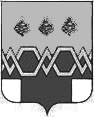 С О Б Р А Н И Е           Д Е П У Т А Т О ВМ А К С А Т И Х И Н С К О Г О       Р А Й О Н АТ В Е Р С К О Й   О Б Л А С Т И	     РЕШЕНИЕ                      От  28.05.2020 г.                                                                                                      № 119О внесении изменений в решение Собрания депутатов Максатихинского района от 27.08.2019 г. № 73 « О принятии органами местного самоуправления полномочий по организации теплоснабжения населения в границах Зареченского и Малышевского сельских поселений»В соответствии с Федеральным законом от 06.10.2003 года № 131-ФЗ «Об общих принципах организации местного самоуправления в Российской Федерации», Законом Тверской области от 19.11.2014 г. № 92-ЗО «О закреплении вопросов местного значения за сельскими поселениями Тверской области», Уставом муниципального образования Тверской области «Максатихинский район», на основании решения Совета депутатов Зареченского сельского поселения № 9-рсд от 14.05.2020 г., решения Совета депутатов Малышевского сельского поселения № 4-рсд от 15.05.2020 г. Собрание депутатов РЕШИЛО:     1. Внести в решение Собрания депутатов Максатихинского района от 27.08.2019г. № 73 « О принятии органами местного самоуправления полномочий по организации теплоснабжения населения в границах Зареченского и Малышевского сельских поселений» следующие изменения:     1.1. в пункте 1 в абзаце третьем слова  «до 01 июня 2020 года» заменить словами «до 31 декабря 2020 года».2. Администрации муниципального образования Тверской области "Максатихинский район" заключить дополнительные соглашения о передаче (принятии) части полномочий по решению вопросов местного значения, с учетом изменений, указанных в п. 1 настоящего решения.3. Настоящее решение вступает в силу с момента подписания и подлежит официальному опубликованию в газете "Вести Максатихи".Глава Максатихинского района                                                                         К.Г.ПаскинПредседатель Собрания депутатов Максатихинского района                                                                              Н.А.Кошкаров